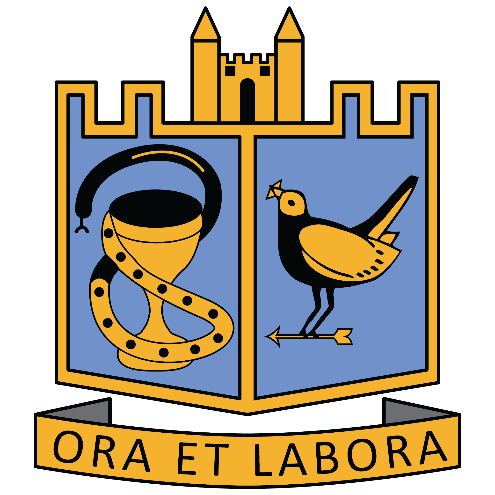 St Benedict’s Catholic College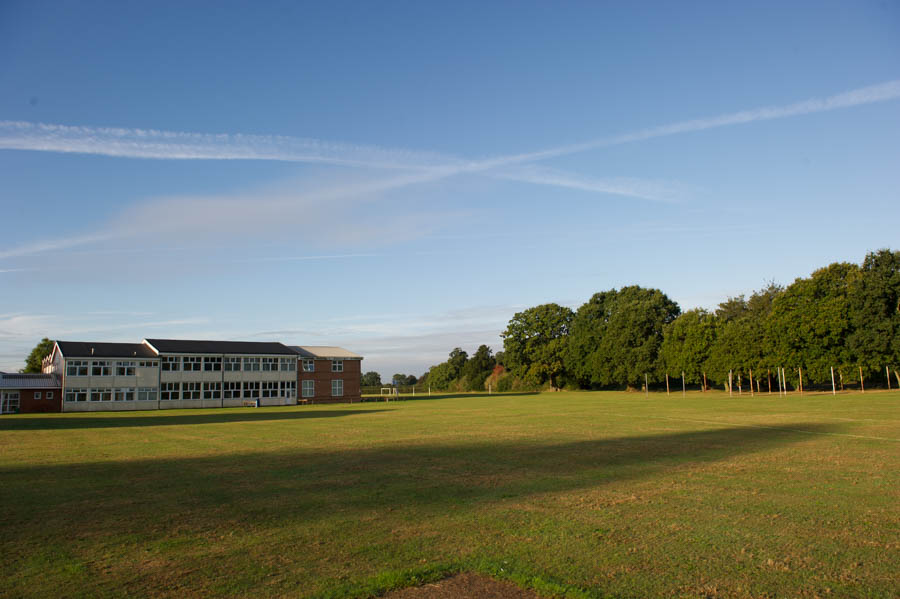 SENDCoApplication PackMessage from the PrincipalSt Benedict’s Catholic College is a highly respected and oversubscribed Roman Catholic 11-16 school serving Christian families throughout north-east Essex. We strive to promote the values of our Christian faith throughout our daily life.Our 2018 Ofsted inspection found that we continue to be a good school, that students behaved well and like coming to school. Student attainment at GCSE in the core subjects of English and mathematics, and in science and humanities subjects, is well above average.  St Benedict’s is a great place to be and I’m delighted that you are interested in applying to be part of our team.As our mission statement says, we are proud to be an inclusive community where spiritual, emotional and academic growth are nurtured.  We believe in putting learning first and striving for excellenceOur facilities are superb and we have a rich variety of extra-curricular opportunities that underpin our academic success.  The college is set in pleasant, spacious grounds which include hard play areas, playing fields and tennis courts. We have a well-equipped sports hall and fitness suite.   Our chapel is used regularly by students and staff for worship, prayer and quiet reflection. The special needs department has a Deputy SENDCo, 3 HLTAs, 12 LSAs, and use of an outside classroom. The SENDCo has a dedicated PA to provide administrative support.St Benedict’s students develop into happy confident and self-aware young adults. There are many opportunities for them to thrive and shine, through high quality teaching and numerous clubs and activities.We are looking for a SENDCo.The successful candidate will be:committed to providing the very best learning opportunities for all our studentsable to challenge all students to make exceptional progressa strong team player who forms excellent relationships with staff, parents and studentswilling to support the strong Catholic ethos of our collegeSENDCo qualification holderWe can offer you:a warm and welcoming college with excellent links to parish communitiesenthusiastic and well-behaved students who are eager to learnsupportive, hardworking staff, governors and parentsopportunities to further your professional developmentIf you would like any further information, or would like to arrange an informal visit, please contact Miss Tammi Crawford PA to the Principal, on 01206 549222.The post is required 19th April 2022 and the closing date for applications is 24th January 2022 at 12.00 midday. Interviews will be held on the 3rd February 2022.Please apply by completing an application form which can be obtained from the College website www.stbenedicts.essex.sch.uk/vacancies or by emailing a.jones@stbenedicts.essex.sch.uk.  Details about how we will use the personal data you provide as part of the recruitment process can be found in our privacy notice on our website - www.stbenedicts.essex.sch.uk/welcome/privacy-notice/The governing body is committed to safeguarding and promoting the welfare of all young people and expects all staff to share that commitment. The successful applicant will be required to complete an enhanced DBS check. We look forward to hearing from youYours sincerely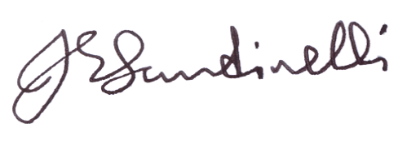 Jo SantinelliPrincipal Flavour of the local area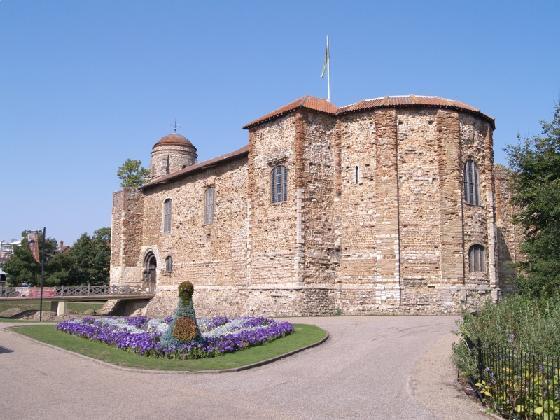 The College is situated a short walk from Colchester Town Centre, Britain’s oldest recorded town.Colchester is a thriving, modern town with great visitor attractions, including the family favourites Colchester Zoo and Colchester Castle, as well as fantastic places to eat, drink and shop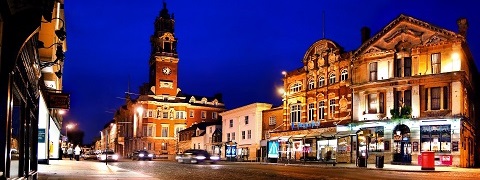 There is a growing arts scene in the town, with two highly acclaimed local theatres and the renowned Firstsite and Minories Galleries hosting significant art exhibitions and installations. 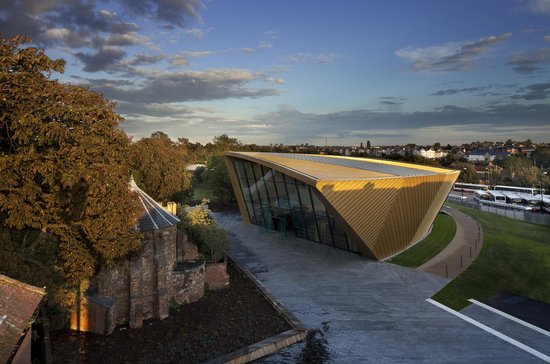 The town also benefits from a wide range of excellent schools and colleges as well as being the home of Essex University’s main campus.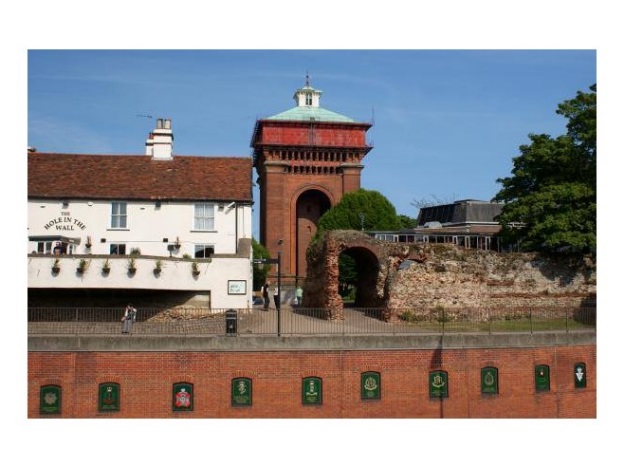 Colchester also benefits from superb transport links, including excellent road links, direct rail lines going into London (which is less than an hour away), and easy access to London Stansted and London Southend Airports which fly to a growing number of destinations throughout Europe.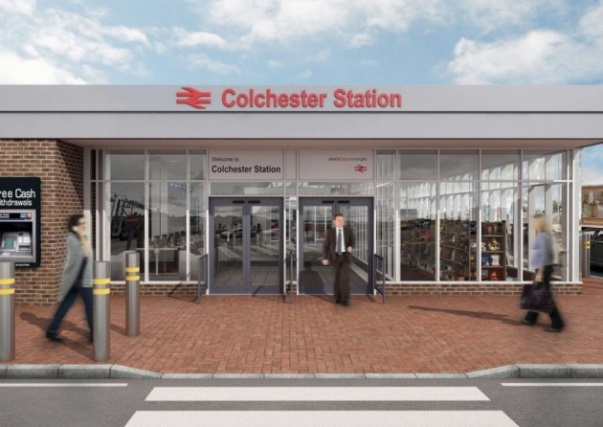 SENDCo – Job DescriptionSt Benedict’s Catholic College is an inclusive college with Christ at the Centre.  We nurture spiritual, emotional and academic growth.  We develop our gifts and talents through prayer, work and respect.Reports to: 	PrincipalSalary:	Leadership 8-12Job RoleTeaching and learningIdentify and adopt the most effective teaching approaches for SEND students.Monitor teaching and learning activities to meet the needs of SEND students.Liaise with other schools to ensure continuity of support and learning when transferring SEND students.Promote Inclusion best practice and contribute to the aims and ethos of the school through and when possible, attendance at school events.Promote quality first teachingassess children who have long or short-term learning difficulties and working with colleagues to identify individual pupils' special needsimplement specific interventionsdevelop and advise on schemes of work, resources, teaching and learning strategiesdevelop and disseminate teaching and learning expertise in SEND teachingRecording and assessmentSet targets for raising achievement among SEND students and other groups as appropriate.Collect and interpret specialist assessment and performance data and share with other staff and Governors as appropriate.Maintain systems for identifying SEND, and assessing and reviewing SEND provision.  This includes creating and monitoring EHC plans, provision maps with teachers and learning support assistants.Update the Principal and governing body on the effectiveness of provision for SEND students.Keep parents informed about their child's progress through individual meetings and at parents’ evenings.As necessary, prepare applications for EHC Plans; co-ordinate and attend annual reviews.Create IEPs as necessaryCoordinate the assessment of students for access arrangements with the examinations officer and ensure that arrangements are in place for all internal and external examsMaintain SEND register.Evaluate the effectiveness of provision.LeadershipLine management of the staff of the department.Ensure all members of staff are able to recognise and fulfil their statutory responsibilities to SEND students.Provide training opportunities for learning support assistants, HLTAs and teachers to learn about Inclusion, including whole-school in-service training.Disseminate good practice in Inclusion across the College.Identify resources needed to meet the needs of SEND students and manage the SEND budget.Work with the Principal and Governors on the strategic development of SEND and Inclusion, including reviewing and formulating appropriate policies.To be responsible for the supervision and organisation of learning support assistants, including their performance management.Support student progress meetings, recording agreed provision within provision maps.To be involved in the appointment of Learning Support Assistants.To work with the Principal, Deputy SENDCo, and other key staff on developing the effectiveness of transition arrangements Liaise with the Educational Psychology service and other specialist and support agencies.To keep abreast of developments in SEND (e.g. research, changes to the law) and inform staff and Governors as necessary.To attend appropriate training, CPD and conferences and provide feedback to colleagues.Lead CPD on inclusion matters as needed across the college.Work with the Principal to plan the overall deployment of teaching assistants, and HLTAs throughout the college.Liaise with key stage leaders and all teachers in the successful deployment of learning support assistants within key stages and year groups.Undertake SEND self-evaluation, contributing to the college SEF and improvement plan and planning for continuous improvement in inclusion practiceModel good practice in teaching students with SEND including those with severe complex needs.Develop links with governors, the LA, external agencies and neighbouring schools.Line management of identified staff. Co-ordinating their workload and delegating tasks as appropriate.This is a public facing role and the post holder must communicate fluently in English.The duties above are neither exclusive nor exhaustive and the post holder may be required by the Principal to carry out additional duties within the context of the job, skills and gradePerson Specification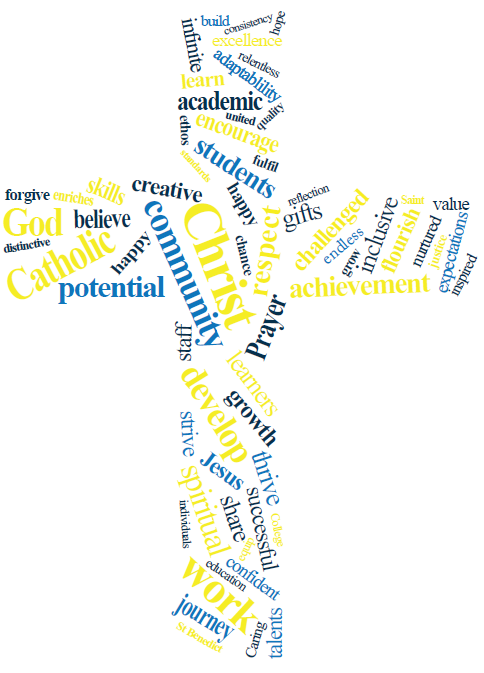 St Benedict’s Catholic College  Norman Way  Colchester  Essex  CO3 3US  www.stbenedicts.essex.sch.ukEssentialDesirableQualifications and experienceEssentialDesirableQualified Teacher statusEvidence of continuous INSET with particular reference to Special Educational Needs (SEN)Teaching at KS3 & 4Qualified teacher with at least four years’ experienceEvidence of continuing professional developmentEvidence of work with colleaguesExperience of budget managementExperience of training other teachersExperience of working alongside other teachers in the development and learningExperience of setting targets and monitoring, evaluating and recording progressNational SENCO QualificationKnowledge and UnderstandingStrategies for meeting SEN in a mixed ability class situationThe SEN Code of Conduct and its practical applicationThe statementing / EHCP process and the evidence neededBehaviour management techniques for groups and individualsFamiliarity with the concepts of Gifted and TalentedGood understanding of curriculum and pedagogical issues related to extending pupil performance and the development of thinking skillsGood understanding of factors promoting effective transfer of learners from one phase of education to the nextGood understanding of the principles behind school improvement including school improvement planning, monitoring, review and evaluation of progressAn understanding of using comparative information about attainmentAn understanding of the funding support mechanism for SENDAn understanding of the roles and responsibilities of educational psychologists and of learning and behaviour support servicesAn understanding of the broader secondary and primary context and Government initiatives to raise achievementAn understanding of Pastoral support plansGood understanding of the principles behind project management including planning, monitoring, review and evaluation progressKnowledge and understanding to support EAL childrenSkillsEmpathise with the difficulties of SEN pupils in accepting the curriculumOrganise and sustain systematic support from a variety of providers for a range of SENLine management of staffAdvise and motivate teaching staffPresent clearly a wide range of specialised information to both educationalists and non-educationalistsMake consistent judgements based on careful analysis of available evidenceExcellent classroom practitionerGood communication skills, both written and oralGood presentation skills with the ability to enthuse and motivate othersGood organisation skillsConfident in the use of information and communication technologyGood influencing and negotiation skillsPersonal CharacteristicsWillingness to share expertise, skills and knowledgeSensitivity to the aspirations, needs and self-esteem of othersCommitment to team workingWillingness to address challenging issues with clarity of purpose and diplomacyPreparedness to attend national and regional venues for meetings and training sessions, which may involve overnight stays and occasional work in the evenings, at weekends or in school holidays